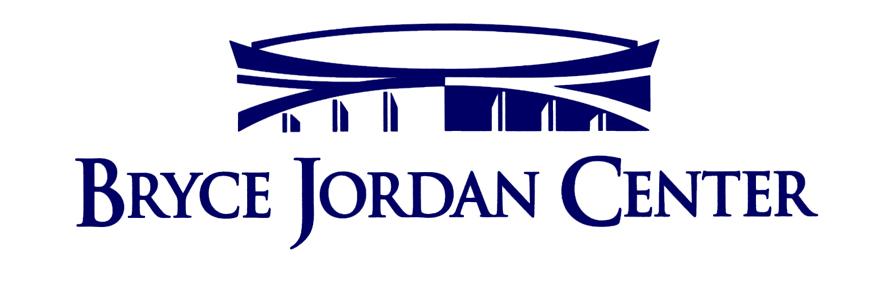 We’re Hiring! Bryce Jordan Center Food Services Looking for work beginning in the Fall Semester?Become a part of a ROCK STAR team! Earn money and gain invaluable experience working in an arena setting serving the STARS! We are hiring for Concessions and Catering at the Bryce Jordan Center to start in the Fall.Positions available are Catering Supervisors and Assistants, Concession Stand Managers, Cashiers, Head Cashiers, Cooks, In Seat Servers, and Expeditors. Apply today and lock up your position for the Fall!Please contact Brandon Girts, Concessions Manager, for more information.Brandon L GirtsConcessions Manager127 Bryce Jordan CenterUniversity Park, PA 16802Blg169@psu.eduOffice (814) 863-6359